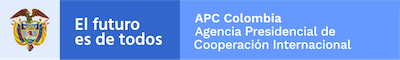 INFORME PQRSD MENSUAL NOVIEMBRE 2021Revisión de datos generales relacionados con Peticiones, Quejas, Reclamos y Sugerencias (PQRSD), recibidas en el mes de noviembre de 2021.Durante el mes de noviembre de 2021, se recibieron un total de 47 peticiones, con un promedio de respuesta igual a siete punto doce 7.12 días hábiles.Tiempo de respuesta por peticiónEn el análisis de este informe se establece que el tiempo promedio de respuesta es de 7.12 días hábiles, teniendo en cuenta que 47 solicitudes ya han sido respondidas, bajo los tiempos establecidos por ley.Análisis según tipo de solicitud.Las peticiones recibidas se refieren a los siguientes temas: de información 16%, de entidades públicas 23%, de petición de interés general 59%, entes de control 2%, las solicitudes se relacionaron a temas sobre procedimientos para la gestión de donaciones y recursos de cooperación, consulta de información sobre las dinámicas de cooperación.En este mes no se presentaron quejas, a ninguna de las peticiones se le negó el acceso a la información de conformidad en lo establecido en el artículo 21 de CPACA- ley 1437 de 2011, modificado por el artículo 1° de la Ley 1755 de 2015.Medios utilizados para radicarEl   88%   de   las   solicitudes   son   recibidas   mediante   el   correo    electrónico   pqr@apccolombia.gov.co, y el 12% restante se canalizaron a través del formulario de registro de PQRSD. Análisis por dependencia que atiende PQRSDEn el mes de noviembre del 2021, se recibieron solicitudes de PQRSD distribuidas de la siguiente manera;Dirección de Demanda siete (7) solicitudes equivalentes a un 15%,Dirección de Coordinación Interinstitucional veintinueve (29) solicitudes equivalentes 62%,Dirección Administrativa y Financiera tres (3) solicitudes equivalentes a un 6%,Dirección de Oferta dos (2) solicitudes equivalentes a un 4%,Dirección de Peticiones, Quejas y Reclamos cinco (5) solicitudes equivalentes a un 11%,Sin asignación uno (1) solicitudes equivalentes a un 2%.CONCLUSIÓNESLos medios de recepción virtuales (e-mail) son los mecanismos más usados por los usuarios.Se dio cumplimiento con los tiempos de respuesta de conformidad a lo contemplado en la ley 1755 de 2015.A la fecha con corte 30 de noviembre del 2021, para las 47 solicitudes del mes de noviembre se respondieron en su totalidad conforme a los tiempos reglamentarios dentro del término de ley.OFICINA PQRSDCONSOLIDADO GENERALCONSOLIDADO GENERALCantidad de solicitudes recibidas:47Tiempo promedio de respuesta: 7.12 días hábilesRadicadoTiempo hasta creación respuesta (días hábiles)RadicadoTiempo hasta creación respuesta (días hábiles) 202114000061477 202114000063873 202114000061574 202114000063970 202114000061675 202114000064076 202114000061771 202114000064171 202114000061873 202114000064270 202114000061971 202114000064374 202114000062070 202114000064472 202114000062172 202114000064571 202114000062273 202114000064672 202114000062373 202114000064770 202114000062473 202114000064872 202114000062573 202114000064976 202114000062672 202114000065071 202114000062771 202114000065173 202114000062875 202114000065271 202114000062972 202114000065374 202114000063070 202114000065472 202114000063173 202114000065673 202114000063271 202114000065773 202114000063370 202114000065870 202114000063476 202114000065970 202114000063570 202114000066071 202114000063670 202114000066170 202114000063770